                                                           حذف دروس عملی                                        شماره :                                                                                                                                      تـاریخ:مدرس محترم .......................اینجانب .............................................. به شماره دانشجویی ..............................   رشته مهندسی ...............................  دانشجوی دانشگاه گیلان  دانشجوی مهمان  می باشم که به دلایلی در امتحان پایانی درس ........................................... (واحد عملی/آزمایشگاهی) در ترم ...................   غیبت داشته ام . خواهشمند است عدم حضور اینجانب در امتحان پایانی درس فوق را تایید بفرمایید تا با ارائه آن به مدیر آموزش دانشکده ، مطابق مصوبه دانشگاه درخواست حذف درس نمایم.                                                           نام دانشجو / امضا/تاریخ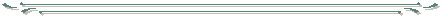 نظر مدرس: نامبرده در امتحان پایانی درس فوق ، شرکت ننموده است.                        نام مدرس/ امضا/ تاریخ***تعهدنامه (مربوط به دانشجوی مهمان) : اینجانب درخصوص حذف درس فوق ، با دانشگاه مبدا هماهنگی لازم را به عمل آورده و عواقب حذف را مـی پذیرم .                                                  نام دانشجو / امضا/تاریخ